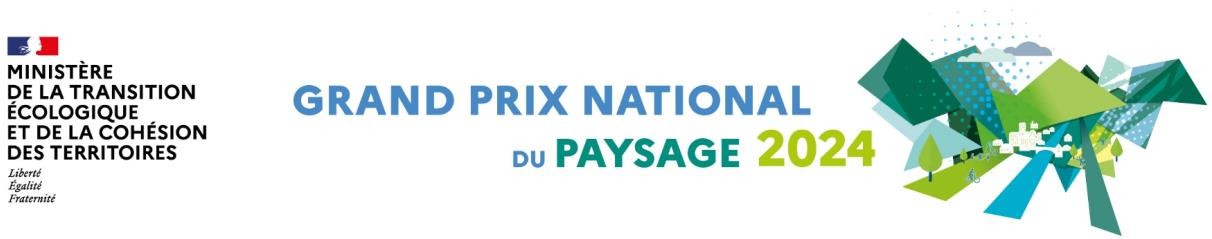 Intitulé de la démarche…................................................................................................................................................................Nom du ou des territoire(s) concerné(s)…................................................................................................................................................................Nom de la structure de maîtrise d’ouvrage (commanditaire)…................................................................................................................................................................Nom de la structure de maîtrise d’œuvre…................................................................................................................................................................Autorisation de cession de droits de reproductionCette autorisation doit être complétée et signée par les deux parties* : le représentant légal de la maîtrise d’ouvrage (du commanditaire) et le représentant légal de la maîtrise d’œuvre.* dans un même document ou dans deux documents séparés. Voir modèle fourni ci-dessous.Je	soussigné(e)......................	[NOM	Prénom]..............................,	représentant	légal	de..................................................,	agissant	en	qualité	de......................................[intitulé	de	lafonction]......................., domicilié(e) …......................[adresse complète].....................autorise la cession de droits de reproduction et d’exposition à titre gratuit de tous les documents remis dans le cadre du Grand Prix national du paysage 2024 et m’engage à fournir dans les mêmes conditions les documents éventuellement nécessaires, assortis de leurs mentions légales le cas échéant, pour réaliser les supports de promotion et de valorisation du Grand Prix national du paysage.Fait à	leSignature maîtrise d’ouvrageJe	soussigné(e)......................	[NOM	Prénom]..............................,	représentant	légal	de..................................................,	agissant	en	qualité	de......................................[intitulé	de	lafonction]......................., domicilié(e) …......................[adresse complète].....................autorise la cession de droits de reproduction et d’exposition à titre gratuit de tous les documents remis dans le cadre du Grand Prix national du paysage 2024 et m’engage à fournir dans les mêmes conditions les documents éventuellement nécessaires, assortis de leurs mentions légales le cas échéant, pour réaliser les supports de promotion et de valorisation du Grand Prix national du paysage.Fait à	leSignature maîtrise d’œuvre